Уважаемые граждане! В целях улучшения опыта взаимодействия пользователей мобильных устройств с органами и организациями с использованием ПОС, разработано мобильное приложение «Госуслуги. Решаем месте». Сообщите о проблеме быстро и просто через Платформу обратной связи.

Платформа обратной связи «Госуслуги. Решаем вместе» – возможность быстро и просто сообщить о своей проблеме. Для обращения гражданам потребуется только подтверждённая учетная запись на портале Госуслуг.

Оставить сообщение на Платформе обратной связи можно:

через портал «Госуслуги»: https://clck.ru/9vdC3
на официальных сайтах органов власти или ведомственных организаций через специальный виджет;
с помощью мобильного приложения «Госуслуги. Решаем вместе», cкачать приложение:
RuStore: https://clck.ru/32jQQi
Google Play: https://clck.ru/Swj3j
App Store: https://clck.ru/V699F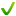 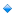 Платформа обратной связи создана в рамках федерального проекта «Цифровое государственное управление» национальной программы «Цифровая экономика Российской Федерации».